INDICAÇÃO Nº 2243/2019Sugere ao Poder Executivo Municipal que proceda com a troca de lâmpadas queimadas, no Parque dos Jacarandás, no bairro Vila Mollon IV. Excelentíssimo Senhor Prefeito Municipal, Nos termos do Art. 108 do Regimento Interno desta Casa de Leis, dirijo-me a Vossa Excelência para sugerir que, por intermédio do Setor competente, que proceda com a troca de lâmpadas queimadas , no Parque dos Jacarandás, no bairro Vila Mollon IV. Justificativa:Munícipes procuraram este vereador pedindo urgência na troca de cinco lâmpadas queimadas, localizadas na Rua do Estanho para o lado de dentro do Parque dos Jacarandás, pois no período noturno o parque se torna muito escuro, o que compromete a segurança e bem estar dos freqüentadores do local.Plenário “Dr. Tancredo Neves”, em 17 de junho de 2.019.CELSO LUCCATTI CARNEIRO“Celso da Bicicletaria”-vereador-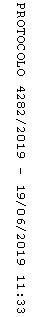 